Map of ERA23/24-46 – Map for Environmental Impact Assessment forestry consultation for Creggan Forest, Co. TyroneMap of project areas outlined in red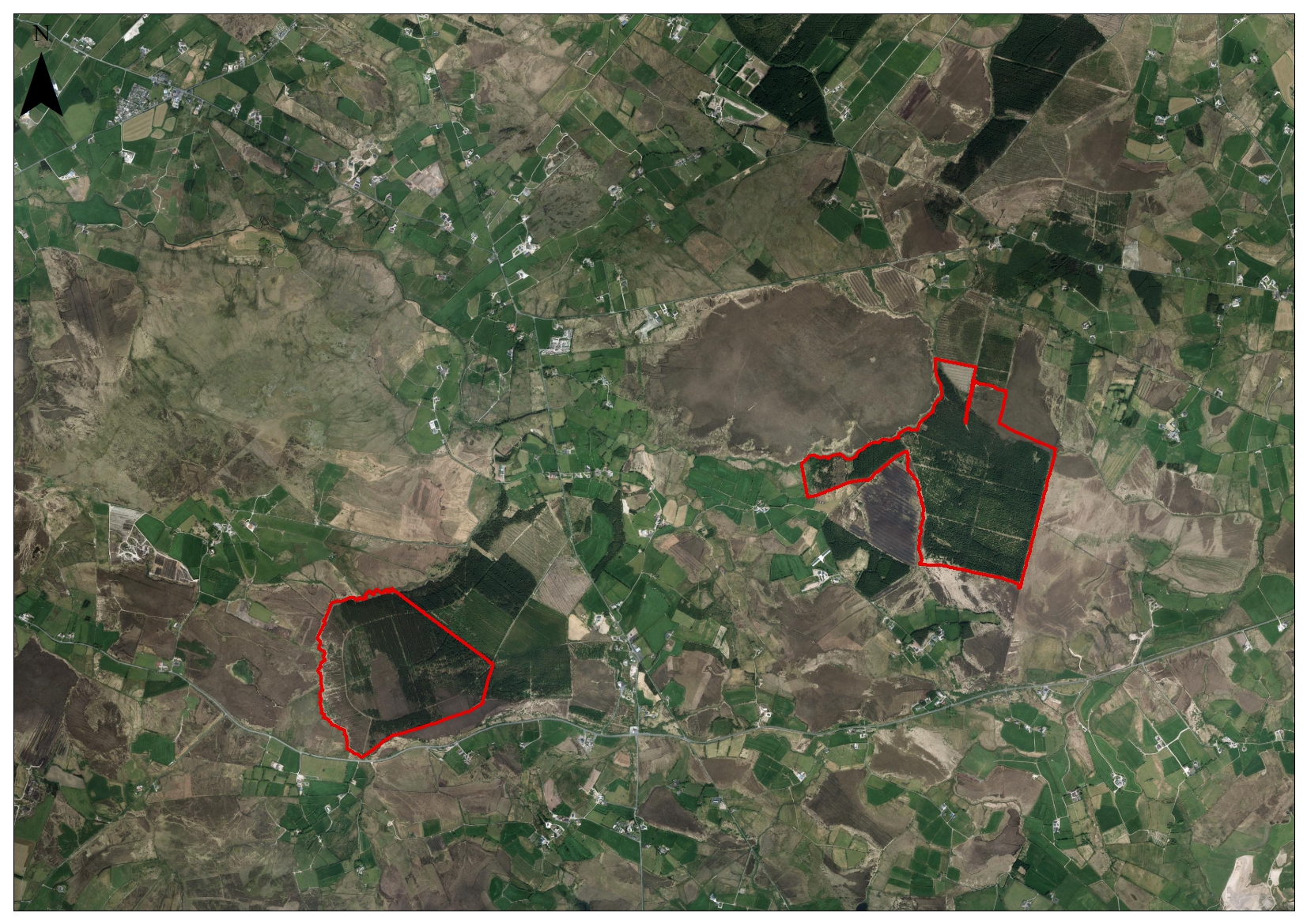 